Физико-технический факультет Университета ИТМО  
Physics and Engineering Department of ITMO University1.Название: Теория фотонных структурCourse title: Photonic structure theory2. Лектор: Михаил Валерьевич РыбинАссистенты: Алексей Андреевич Дмитриев Lecturer: Mikhail RybinAssistants: Alexey Dmitriev 3. Краткая аннотация:  В оригинальном курсе «Теория фотонных структур» студентам предлагается познакомиться с современными теоретическими методами расчета электромагнитных свойств фотонных структур. При этом сложность излагаемых походов увеличивается по мере изучения материала. На лекциях приводятся: метод матриц переноса для расчета спектров пропускания и отражения, метод плоских волн для вычисления фотонных зонных структур одно-, двух- и трехмерных фотонных кристаллов и метаматериалов, мультипольные методы вычисления рассеяния Ми на одиночных частицах, а также теория многоволнового рассеяния для расчета распределения полей на кластерах отдельных частиц, а также на периодических структурах. На практических занятиях студенты реализуют теоретические подходы для лучшего усвоения материала.Short annotation: Introduce modern theoretical methods for calculating optical properties of photonic structures. The difficulty of material is increasing during the semester. The lectures cover a number of widely applicable theoretical methods including: the transfer-matrix method for calculating transmission and reflection spectra, the plane wave expansion method for calculation photonic band structures of one-, two- and three-dimension photonic crystals and metamaterials, the multipolar approach to Mie scattering calculation on a single particle and the rigorous multiple scattering theory for simulation of the electromagnetic field scattering on clusters of particles and periodic systems. Home tasks prepare students for practical use and development of computational engineering in their own research and future work.4. Название программы и семестр: Физика полупроводников, 1й семестрStudy program and semester: Physics of semiconductors, 1st semester5. Детальное описание курса с разбиением по лекциям/семинарам/практикам:  Detailed content and structure with sectioning of lectures/seminars: 6. Рекомендованная литература:Textbooks: 1) Joannopoulos, J. D., Johnson, S. G., Winn, J. N. & Meade, R. D. Photonic Crystals: Molding the Flow of Light 2nd edn (Princeton Univ. Press, 2008).2) Дж. Джексон «Классическая электродинамика», Мир, 1965.3) М. Борн, Э. Вольф «Основы оптики», Наука, 1973.4) А. Ярив, П. Юх «Оптические волны в кристаллах», Мир, 1987.5) Климов В.В. Наноплазмоника, 2010, Лань, https://e.lanbook.com/book/2204?category_pk=923#book_name7. Предварительно пройденные курсы, необходимые для изучения предмета: методы математической физики, основы линейная алгебра, электродинамика, основы программирования. Course prerequisites: methods of mathematical physics, introduction to linear algebra, electrodynamics, introduction to programming.8. Тип самостоятельных заданий: Assignments: См прикрепленный файл.9. Как оценивается успеваемость по курсу:Grading policy:  10. Дополнительные комментарии: Additional comments: Курс преподается параллельно с курсом «Фотоника», преподаватель – М.Ф.ЛимоновThe course is offered in parallel with the course "Photonics" (Prof. M. Limonov)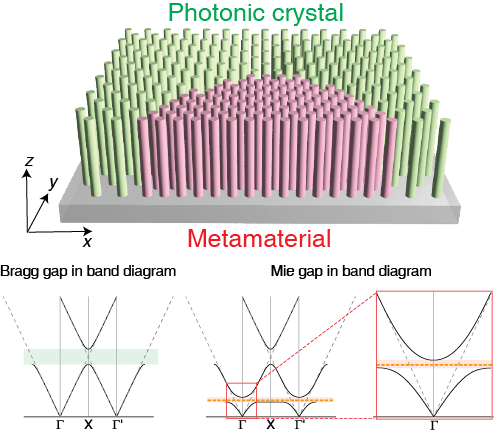 Часть I. Задачи на пропускание и отражение. Собственные состояния структур.Часть I. Задачи на пропускание и отражение. Собственные состояния структур.Часть I. Задачи на пропускание и отражение. Собственные состояния структур.1Введение: основы электродинамикилекция2Метод матриц переносалекция3Расчет спектров пропускания/отражения методом матриц переносапрактика4Фотонные зонные структуры одномерных фотонных кристалловлекция5Расчет зонных структур методом матриц переносапрактика6Фотонные зонные структуры двумерных и трехмерных структурлекция7Расчет зонных структур двумерных фотонных кристалловпрактикаЧасть II. Задачи рассеянияЧасть II. Задачи рассеянияЧасть II. Задачи рассеяния8Введение: функции Грина для уравнений электродинамикилекция9Расчет дифракции электромагнитной волны на системе рассеивателей в борновском приближениилекция10Расчет дифракции электромагнитной волны на двумерной решеткепрактика11Двумерный случай: мультипольное разложение, задача Милекция12Вычисление спектров рассеяния на протяженном цилиндрепрактика13Трехмерный случай: мультипольное разложение, задача Милекция14Вычисление спектров рассеяния на сферической частицепрактика15Резонансы в фотонике. Метод связанных диполей.лекция16Вычисление рассеяния на двух сферических частицах.практика17Теория многократного рассеяниялекцияPart I. Transmission and reflection problems. Eigenvalue problems.Part I. Transmission and reflection problems. Eigenvalue problems.Part I. Transmission and reflection problems. Eigenvalue problems.1Introduction: basics of electrodynamicslecture2Transfer matrix methodlecture3Simulation of transmission/reflection spectra by transfer matrix methodpractice4Photonic band structures of periodic layered systems lecture5Calculations of photonic band structures by transfer matrix methodpractice6Photonic band structures of periodic two- and three-dimensional systems lecture7Calculations of photonic band structures of two-dimensional structurespracticePart II. Scattering problemsPart II. Scattering problemsPart II. Scattering problems8Introduction: Green’s function of electrodynamics equations.lecture9Diffraction of electromagnetic waves on a system of scatterers in Bohr approximationlecture10Simulation of diffraction patterns of two-dimensional srtructurespractice11Two-dimensional case: multipole expansion and Mie problemlecture12Simulation of scattering on infinite rodpractice13Three-dimensional case: multipole expansion and Mie problemlecture14Simulation of scattering on spherical particlepractice15Resonances in photonics. Coupled dipoles methodlecture16Simulation of scattering on pair of spherical particlepractice17Rigorous multiple scattering theorylectureМаксимальное количество баллов за курс100Максимальное количество баллов за решение задач40Максимальное количество баллов за выступление на семинарах0Максимальное количество баллов за практическую работу0Максимальное количество баллов за финальный устный экзамен60Highest final grade for the course 100Highest final grade for the problem solving40Highest final grade for the talk at the seminars0Highest final grade for the practicum0Highest final grade for the final oral exam60